ПРОЕКТ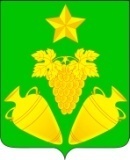 администрация кеслеровского сельского поселения крымского районаПОСТАНОВЛЕНИЕот                                                                                                                                                    № ____хутор ПавловскийО внесении изменений в постановление администрации Кеслеровского сельского поселения Крымского района от 21  апреля 2022 года № 50 «Об утверждении административного регламента предоставления муниципальной услуги «Выдача специального разрешения на движение по автомобильным дорогам местного значения тяжеловесного и (или) крупногабаритного транспортного средства»В соответствии с Федеральным законом от 27 июля 2010 года № 210-ФЗ «Об организации предоставления государственных и муниципальных услуг» и в целях приведения в соответствие с действующим законодательством, п о с т а н о в л я ю:1. Внести в постановление администрации Кеслеровского сельского поселения Крымского района от 21  апреля 2022 года № 50 «Об утверждении административного регламента предоставления муниципальной услуги «Выдача специального разрешения на движение по автомобильным дорогам местного значения тяжеловесного и (или) крупногабаритного транспортного средства» (далее по тексту - постановление) следующие изменения:1) в абзаце третьем пункта 1.1.2 приложения к постановлению  слова «два процента» заменить словами «десять процентов»;3) пункт  2.3.3 приложения к постановлению изложить в следующей редакции:«2.3.3. В случае если масса тяжеловесного транспортного средства с грузом или без груза и (или) нагрузка на ось тяжеловесного транспортного средства превышает допустимую массу транспортного средства и (или) допустимую нагрузку на ось более чем на десять процентов, специальное разрешение на движение такого транспортного средства по установленному и (или) постоянному маршруту, в том числе в форме электронного документа, выдается в упрощенном порядке. Уполномоченный орган, собственник частной автомобильной дороги, осуществляющие выдачу указанного специального разрешения в упрощенном порядке, доводят до заявителя размер платы в счет возмещения вреда, причиняемого тяжеловесным транспортным средством, в течение одного рабочего дня со дня регистрации заявления о выдаче указанного специального разрешения.». 2. Постановление вступает в силу после официального обнародования.Глава Кеслеровского сельского поселенияКрымского района                                                                              Е.А. ШаргановРедакция пост 144 от 26.04.2022Новая редакция Настоящий регламент распространяется на правоотношения по выдаче специального разрешения на движение по автомобильным дорогам:крупногабаритного транспортного средства за исключением движения самоходных транспортных средств с вооружением, военной техники, транспортных средств Вооруженных Сил Российской Федерации, осуществляющих перевозки вооружения, военной техники и военного имущества, транспортных средств органов федеральной службы безопасности, а также специальных транспортных средств, оборудованных устройствами для подачи специальных световых и звуковых сигналов и используемых для осуществления деятельности пожарной охраны, аварийно-спасательных служб, аварийно-спасательных формирований в целях оперативного реагирования, предупреждения чрезвычайных ситуаций и для ликвидации их последствий;тяжеловесного транспортного средства, масса которого с грузом или без груза и (или) нагрузка на ось которого более чем на два процента превышают допустимую массу транспортного средства и (или) допустимую нагрузку на ось, за исключением движения самоходных транспортных средств с вооружением, военной техники, транспортных средств Вооруженных Сил Российской Федерации, осуществляющих перевозки вооружения, военной техники и военного имущества, транспортных средств органов федеральной службы безопасности, а также специальных транспортных средств, оборудованных устройствами для подачи специальных световых и звуковых сигналов и используемых для осуществления деятельности пожарной охраны, аварийно-спасательных служб, аварийно-спасательных формирований в целях оперативного реагирования, предупреждения чрезвычайных ситуаций и для ликвидации их последствий.тяжеловесного транспортного средства, масса которого с грузом или без груза и (или) нагрузка на ось которого более чем на десять процентов превышают допустимую массу транспортного средства и (или) допустимую нагрузку на ось, за исключением движения самоходных транспортных средств с вооружением, военной техники, транспортных средств Вооруженных Сил Российской Федерации, осуществляющих перевозки вооружения, военной техники и военного имущества, транспортных средств органов федеральной службы безопасности, а также специальных транспортных средств, оборудованных устройствами для подачи специальных световых и звуковых сигналов и используемых для осуществления деятельности пожарной охраны, аварийно-спасательных служб, аварийно-спасательных формирований в целях оперативного реагирования, предупреждения чрезвычайных ситуаций и для ликвидации их последствий.Ч.2 ст. 31  ФЗ от 8.11.2007 № 257-ФЗ2.3.3. В случае, если нагрузка на ось или группу осей, тяжеловесного транспортного средства превышает допустимую нагрузку на ось транспортного средства более чем на два процента, но не более чем на десять процентов, специальное разрешение на движение такого транспортного средства по установленному и (или) постоянному маршруту, выдается в упрощенном порядке, согласно подпункту 3.3.5.6 пункта 3.3.5 подраздела 3.3 регламента. Орган, предоставляющий муниципальную услугу, осуществляющий выдачу указанного специального разрешения в упрощенном порядке, доводит до заявителя размер платы в счет возмещения вреда, причиняемого тяжеловесным транспортным средством, в течение одного рабочего дня со дня регистрации заявления о выдаче указанного специального разрешения.Основанием для установления постоянного маршрута, указанного в абзаце 1 настоящего пункта, являются выданные в течение предыдущих двенадцати месяцев специальные разрешения на движение тяжеловесных транспортных средств с превышением допустимых нагрузок на ось на десять процентов и более.«2.3.3. В случае если масса тяжеловесного транспортного средства с грузом или без груза и (или) нагрузка на ось тяжеловесного транспортного средства превышает допустимую массу транспортного средства и (или) допустимую нагрузку на ось более чем на десять процентов, специальное разрешение на движение такого транспортного средства по установленному и (или) постоянному маршруту, в том числе в форме электронного документа, выдается в упрощенном порядке.". Уполномоченный орган, собственник частной автомобильной дороги, осуществляющие выдачу указанного специального разрешения в упрощенном порядке, доводят до заявителя размер платы в счет возмещения вреда, причиняемого тяжеловесным транспортным средством, в течение одного рабочего дня со дня регистрации заявления о выдаче указанного специального разрешения.». Части 17-18  ст. 31  ФЗ от 8.11.2007 № 257-ФЗВ редакции ФЗ от 15 апреля 2022 г. N 92-ФЗ